Appel à projets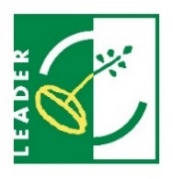 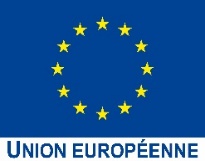 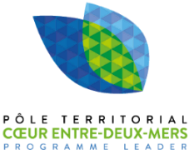 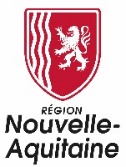 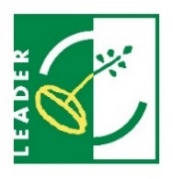 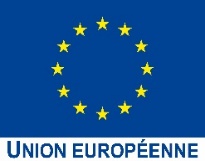 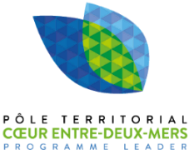 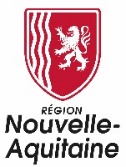 D : Soutien aux bâtiments sportifs et équipements mobiles pour répondre aux pratiques et à l’émergence de nouvelles activités sportives notamment des jeunesFICHE PRE-DEMANDETITRE Objectif prioritaire 4 : Développer des services adaptés à l’enfance - jeunesseFiche-Action (Fonds) : 10 : Déployer une offre d’accueil, sportive, culturelle et artistique notamment à destination des jeunes du territoire (FEDER) CETTE FICHE EST A TELECHARGER AU FORMAT WORD SUR LA PLATEFORME NUMERIQUE (Rubrique pièces justificatives)INFORMATIONS A DESTINATION DES PORTEURS DE PROJETRemarque : cette fiche-projet est un outil d’aide pour présenter le projet devant le GAL Cœur Entre-deux-Mers et pour saisir votre pré-demande de subvention sur la plateforme numérique régional.Onglet : Vous souhaitez déposer votre demande au titre de « l'approche territoriale »Merci de prendre connaissance des guides suivants : Guide du porteur : présentation du fonctionnement des Fonds UEGuide de saisie outil informatique : présentation des rubriquesPour aller plus loin sur l’approche territoriale des Fonds : informations générales1.Renseignements sur le porteur de projet :Nom (et statut) :Représentant légal (nom – fonction) : Numéro SIRET :Adresse : Coordonnées (mail et téléphone) :CARACTERISTIQUES (voir avec le PETR – ne garder que la bonne mention)Taille : Micro / PME / ETI / Grande Entreprise (dont collectivités)Commande publique : OUI / NON / NSP ou OQDPProjet multi-partenarial : OUI / NONChef de file : OUI / NONLe bénéficiaire est-il chef de file : OUI / NON2.Renseignements sur le projet :Titre : Adresse du projet (si différente) :Etendue – zone d’impact du projet (2 500 caractères) :Texte PRESENTATIONPrésentation générale (5 000 caractères) :TexteObjectifs et résultats (3 000 caractères) :TexteRésumé du projet utilisable pour diverses publications (1 000 caractères)TexteMOYENS MIS EN ŒUVREMoyens humains - études, suivi, … (1 500 caractères) :TexteMoyens matériels – équipements, consommables, … (1 500 caractères) :TexteOutils de suivi et livrables de communication (1 500 caractères) :TexteDEPENSESCout total (HT ou TTC) : XXX€ Liste des coûts - par dépenses ou nature (2 500 caractères) :RESSOURCES – Plan de financementMontant subvention Européenne demandée : XXX€Liste des autres financeurs publics ou privés (2 500 caractères) :CALENDRIERExécution physique – dès les actes préparatoires (permis, études, …) : Début : Fin :Exécution financière – 1ères et dernières dépenses du dossier de financement : Début :Fin :INFORMATIONS COMPLEMENTAIRESSi besoin (3 000 caractères) :TextePhotos – plans – illustrations (si) :Sélection via appel à projets : OUIConditions d’éligibilité spécifique :Critères de sélection : page suivante à compléterCritères de sélection – positionnement du projetObjectif prioritaire 4 : Développer des services adaptés à l’enfance - jeunesseVersion provisoireFormulaire de notation pour les membres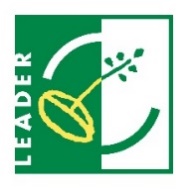 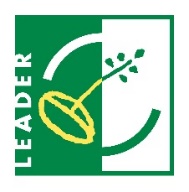 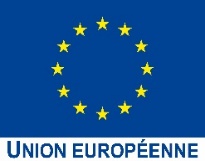 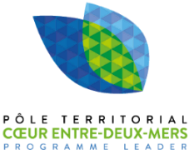 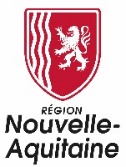 TITRE : Porteur de Projet : Ce formulaire doit servir aux membres du GAL Cœur Entre-deux-Mers à sélectionner les projets lors de leur présentation par le porteur devant le GAL pour « l’avis d’opportunité ». Dans un souhait de transparence, il permet aussi au porteur de projet de comprendre la méthode de sélection choisie par le GAL.Chaque membre pourra noter au préalable le projet dès réception de la fiche-projet mais c’est la note après présentation qu’il conviendra de garder. Celle-ci sera produite par chaque binôme présents lors de l’audition et représenté par 1 ou les 2 cotitulaires le constituant.Puis une moyenne des notes exprimées des binômes sera réalisée et conduira selon la note à :Moyenne supérieure ou égale à 10/20 points : avis favorableMoyenne inférieure à 10/20 : avis négatifTexteXXX€TexteXXX€TexteAutres financeurs publics ou privésAvancementMontantTexteXXX€TexteXXX€AutofinancementXXX€Présence ou création de sections jeunes au sein de(s) club(s) / association(s) utilisatrice(s)TexteEncadrement sportif dédié aux jeunes (salariés ou bénévoles)TexteIndicateurs de sélectionPositionnement du projetComplété par le porteur de projet1.Echelle du projet (impact / rayonnement)Texte2.Partenariats (publics et/ou privés)Texte3.Pertinence du projet3.Pertinence du projetPrésentation du besoin et de la nécessité du projet (ex : occupation maximale, maillage territorial/associatif, ...)TexteCréation d'un nouvel équipement – service – activité pour les jeunes (salle, association, section sportive, ...)Texte4.Place des jeunes et/ou parents et/ou associations utilisatrices du projet4.Place des jeunes et/ou parents et/ou associations utilisatrices du projetConcertation des jeunes et/ou parents et/ou associations utilisatricesTexteLes jeunes sont la cible principale (ex : taux d'adhésion jeunes, heures dédiées, ...)Texte5. Polyvalence de l’équipement et/ou de l’animation -multithématiques : sport et culture / sport et accueil / sport et vie associative / …-multi-enseignements : plusieurs sports / arts / culture / ...Texte6. Approche environnementale globale du projet TexteIndicateursVersion provisoireNOTATIONMODALITES DE NOTATION COLLECTIVEMODALITES DE NOTATION COLLECTIVEIndicateursVersion provisoireNOTATIONNOTE : A RECEPTIONAPRES PRESENTATION1.Echelle du projet (impact / rayonnement)/3 pointsMOYENNEMOYENNECommunale1………..………..Intercommunale - EPCI (CdC)2………..………..Plusieurs EPCI (CdC), Pôle Territorial, au-delà3………..………..2.Partenariats (publics et/ou privés)/3 pointsMOYENNEMOYENNEProjet individuel1………..………..Projet avec partenaires2………..………..Projet participatif, commun et collectif (construire un écosystème)3………..………..3.Pertinence du projet/6 pointsMOYENNEMOYENNEPrésentation du besoin et de la nécessité du projet (ex : occupation maximale, maillage territorial/associatif, ...)0 : NEUTRE2 : LIMITé4 : IMPORTANT………..………..Création d'un nouvel équipement – service – activité pour les jeunes (salle, association, section sportive, ...)0 : NON2 : OUI………..………..4.Place des jeunes et/ou parents et/ou associations utilisatrices du projet/2 pointsMOYENNEMOYENNEConcertation des jeunes et/ou parents et/ou associations utilisatrices0 : NON1 : OUI………..………..Les jeunes sont la cible principale (ex : taux d'adhésion jeunes, heures dédiées, ...)0 : NON1 : OUI………..………..5. Polyvalence de l’équipement et/ou de l’animation -multithématiques : sport et culture / sport et accueil / sport et vie associative / …-multi-enseignements : plusieurs sports / arts / culture / .../2 points0 : NON1 : OUIMOYENNEMOYENNE5. Polyvalence de l’équipement et/ou de l’animation -multithématiques : sport et culture / sport et accueil / sport et vie associative / …-multi-enseignements : plusieurs sports / arts / culture / .../2 points0 : NON1 : OUI………..………..6. Approche environnementale globale du projetA justifier selon les dépenses (matérielles ou immatérielles) /4 points0 : NEUTRE2 : LIMITé4 : IMPORTANTMOYENNEMOYENNE6. Approche environnementale globale du projetA justifier selon les dépenses (matérielles ou immatérielles) /4 points0 : NEUTRE2 : LIMITé4 : IMPORTANT………..………..TOTALTOTAL………..………..